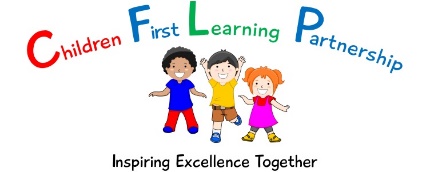 Dear Parents,Many thanks to all of those who completed the recent survey regarding the return of our Nursery, Reception and Year 1 pupils on 1st June.Guidance and numbers are changing on a daily basis but we have now begun to establish what the FIRST WEEK may look like. It will  be a full time offer, however if we are asked to bring in other year group as planned we see no way of offering full time provision to every class. We simply do not have the space to accommodate this safely. Please bear in mind that your full time provision may change to a day in day out rota system in the weeks to come.  There will be no before and after school care provision available.What is our school doing to prepare?At present we have established Bubble Teams which includes teachers, TA’s and Lunchtime staff. This will ensure that we reduce the amount of possible contact between different groups of children and staff.Each bubble will be based in a classroom and have an identified break time,  lunch break, start and finish time and drop off point. Classrooms are being prepared to ensure social distancing measures can be possible. (But as stated before we cannot guarantee this) Cleaning kits, bins, tissues and relevant PPE will also be assigned to each base.Increased cleaning provision has been organised.Medical facilities/isolation rooms are being established in order to support any child or staff member who may present with symptoms of COVID 19. Key principles of behaviour for all staff and children have been created and will be a focus for us on our return.What if I decide not to send my child back to school?As you are aware attendance from 1st is not compulsory, guidance states no fines will be issued. Please note we cannot accommodate siblings of children in nursery, reception and year 1 unless you are deemed to be a keyworker. From 1st June all online learning will be set for a whole week at a time. Contact from staff will be reduced as we will need all adults to support children transitioning back into school. Packs can still be provided for those having issues accessing online learning. (Please request in advance.)If you have a change of heart and decide to bring your child into school. This must be done well in advance by contacting the school office. Please remember we are restricted as to the numbers we can have and may need to change staff, set up other learning spaces and resources, so children will not be able to just turn up or attend on an ad hoc basis.What if I am a Keyworker?Keyworker provision will continue for as long as is required. This offers flexibility in terms of the days and times children require care provision.  As your circumstances change it may be you now wish to access this support, please call the school office as soon as possible to check eligibility and availability. Children will either be in this bubble or the class bubble, year 2, year 3 & year 4 pupils could join their class bubble once their year group returns to school.  (Which ever group you choose for your child it must be fixed to limit social mixing.) What happens next?With this in mind we now need to ask you to commit to a decision regarding if your child will be attending school on 1st June by completing a second online survey. It is by completing this survey that we will then create our registers for the week commencing 1st June.  Nursery children will be asked to state if they wish to attend for 15 or 30 hrs (dependent on your entitlement) and all other year groups are expected to attend for the whole week.We will then be in contact with those who will be attending on 1st June to provide specific times and details once they are finalized.I hope this all helps to support your future decision making. We recognise this is a changing picture and a very difficult time for you all.  We are working hard to accommodate all recent and known DfE guidance to date within the constraints of our school building size and available staff.  Yours sincerely,Mrs A. Rourke                 CEO Children First Learning Partnership